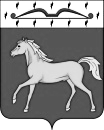 РОССИЙСКАЯ ФЕДЕРАЦИЯАДМИНИСТРАЦИЯ МАЛОМИНУСИНСКОГО СЕЛЬСОВЕТАМИНУСИНСКОГО РАЙОНА КРАСНОЯРСКОГО КРАЯПостановление     14 декабря 2022г                    с. Малая Минуса                       №   42-П                О внесении изменений в постановление Администрации Маломинусинского сельсовета от 22.12.2021 № 76-П «Об утверждении перечня главных администраторов доходов бюджета Маломинусинского сельсовета и сроков внесения изменений в перечень главных администраторов доходов бюджета Маломинусинского сельсовета» В соответствии с пунктом 3.2 статьи 160.1 Бюджетного кодекса Российской Федерации, от 16.09.2021 № 1569 «Об утверждении общих требований к закреплению за органами государственной власти (государственными органами) субъекта Российской Федерации, органами управления территориальными фондами обязательного медицинского страхования, органами местного самоуправления, органами местной администрации полномочий главного администратора доходов бюджета и к утверждению перечня главных администраторов доходов бюджета субъекта 
Российской Федерации, бюджета территориального фонда обязательного медицинского страхования, местного бюджета», решением Маломинусинского сельского Совета депутатов Минусинского района Красноярского края  от 23.12.2020 № 18 – РС «Об утверждении Положения о бюджетном процессе в  Маломинусинском  сельсовете  Минусинского района  Красноярского края», руководствуясь статьей 4 Устава Маломинусинского  сельсовета  Минусинского района Красноярского края, ПОСТАНОВЛЯЮ:Внести в постановление от 22.12.2021 № 76-П «Об утверждении перечня главных администраторов доходов бюджета Маломинусинского сельсовета и сроков внесения изменений в перечень главных администраторов доходов бюджета »  следующие изменения: приложение № 1 к постановлению администрации Маломинусинского сельсовета от 22.12.2021 №  76-П изложить в редакции, согласно приложению № 1 к настоящему постановлению.Контроль за исполнением настоящего постановления возложить на главного бухгалтера.Постановление вступает в силу с 01 января 2023 года и подлежит размещению на официальном сайте malminusa.19site.ruГлава сельсовета                                                                           О.В. Бакулина